ПАМЯТКА ПОТРЕБИТЕЛЮСоветы при выборе смарт-устройствВ современном мире, мы часто слышим об «умных гаджетах» или пользуемся ими. Они используются для упрощения выполнения некоторых задач, для экономии времени. Это электронные устройства, подключенные к сети Интернет, или через Bluetooth, NFC, Wi-Fi, взаимодействующие с другими устройствами: смартфоны, умные-часы, смарт-телевизоры, фитнес-трекеры, смарт-брелки и др.Вышеуказанные устройства работают под управлением мобильных операционных систем.В магазинах появляется все больше и больше разных моделей смарт-устройств. Однако они имеют много функциональных отличий, на которые нужно обращать внимание при выборе устройства. Также следует смотреть при покупке на внешний вид устройства, наличие нужных разъемов, будет ли устройство работать с Вашим смартфоном.  Когда товар уже выбран, нужно внимательно его осмотреть, проверить работу, комплектность. В наличие должны быть правила эксплуатации и гарантийный талон на русском языке.Приобретать смарт-устройства лучше в крупных, зарекомендовавших себя магазинах. Перед покупкой требуйте от продавца предоставления Вам необходимой и достоверной информации о товаре, а после покупки – кассовый чек.А в случае если смарт-устройство не подошло по форме, габаритам, размеру, комплектации или другим параметрам, то такой товар не подлежит возврату или обмену.Данные товары являются технически сложными.Поэтому, вернуть данный товар в магазин можно, только если в товаре выявились недостатки, или при покупке не была предоставлена необходимая и достоверная информация о товаре.В купленном товаре были выявлены недостатки:Если недостатки выявились в течение 15 дней со дня его передачи потребителю, то потребитель вправе отказаться от ремонта товара, и обратиться к продавцу с требованием о возврате денежных средств, либо его замены. Если же недостаток обнаружен по истечении 15 дней с момента покупки, то  потребитель вправе потребовать гарантийный ремонт.Однако законом предусмотрены случаи, когда по истечении 15 дней потребитель может потребовать возврат денег или замены товара, если:- обнаружен существенный недостаток товара,- нарушены сроки ремонта (более 45 дней),- невозможно использовать товар в совокупности более чем 30 дней в течение каждого года гарантийного срока из-за неоднократного устранения его различных недостатков.При сдаче товара на гарантийный ремонт, срок   действия гарантии продлевается на тот период времени, в течение которого товар находился на ремонте.Таким образом, в случае если технически сложный товар оказался некачественный, рекомендуем обратиться с претензией к продавцу, с одним из вышеуказанных требований.При отказе продавца от удовлетворения требований в добровольном порядке Вы вправе обратиться за судебной защитой своих прав.ФБУЗ «Центр гигиены и эпидемиологии в Республике Коми»Консультационный центр по защите прав потребителей      г. Сыктывкар, ул. Орджоникидзе, д. 71                    тел.: (8212)  21-93-22                    (8212) 46-85-25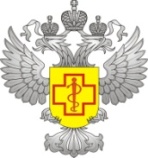 2019